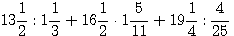 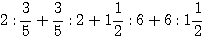 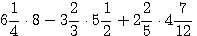 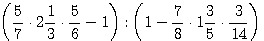 Выполните задания:1. Упростите выражение       а)  ;    б)  ;        в)  .  2. Разложить многочлен на множители:      а) ;         б)  .3. Упрости выражение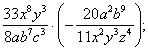 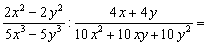 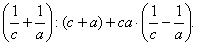 Выполните задания:1. Упростите выражение       а)  ;    б)  ;        в)  .  2. Разложить многочлен на множители:      а) ;         б)  .3. Упрости выражениеВыполните задания:1. Упростите выражение       а)  ;    б)  ;        в)  .  2. Разложить многочлен на множители:      а) ;         б)  .3. Упрости выражение